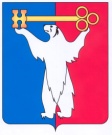 АДМИНИСТРАЦИЯ ГОРОДА НОРИЛЬСКАКРАСНОЯРСКОГО КРАЯПОСТАНОВЛЕНИЕ16.10.2017                                           г. Норильск                                                  № 447О внесении изменений в постановление Администрации города Норильска от 24.06.2015 № 319В целях обеспечения предоставления дополнительных мер социальной поддержки гражданам, приглашенным для работы в муниципальные и иные учреждения муниципального образования город Норильск из числа специалистов, обладающих специальностями, являющимися дефицитными для этих учреждений,ПОСТАНОВЛЯЮ:1. Внести в Порядок оказания единовременной материальной помощи для обустройства, утвержденный постановлением Администрации города Норильска от 24.06.2015 № 319 (далее - Порядок), следующие изменения:1.1. В пункте 2.7 Порядка слова «одного месяца» заменить словами                            «10 рабочих дней».2. Опубликовать настоящее постановление в газете «Заполярная правда» и разместить его на официальном сайте муниципального образования город Норильск.3. Настоящее постановление вступает в силу после его официального опубликования в газете «Заполярная правда».Глава города Норильска							         Р.В. Ахметчин